Межрайонная ИФНС России №4 по Республике Башкортостан проводит вебинары по ЕНС22 мая 2023 года Долговой центр провел очередной вебинар по актуальным вопросам уплаты налогов через единый налоговый счет (ЕНС).На вебинаре были рассмотрены вопросы, касающиеся уведомлений, предстоящих к представлению работодателям в мае 2023 года, а также  использования электронных сервисов в условиях ЕНС. С записью вебинара можно ознакомиться по ссылке: https://w.sbis.ru/webinar/8126a110-f9eb-4aba-af9a-2d963474310229 мая 2023 года в 11-00 часов Долговой центр проведет следующий вебинар. На вебинаре будут рассмотрены вопросы сальдо по  ЕНС в части зарезервированной суммы по ЕНС и способов ее распоряжения. Также будет представлена информация о возможности распоряжения переплатой по ЕНС, а именно: порядок возврата и зачета положительного сальдо. Подобные мероприятия налоговыми органами проводятся на регулярной основе. С графиком проведения вебинаров можно ознакомиться на сайте ФНС России www.nalog.gov.ru в разделе «Контакты» во вкладке «Мероприятия для налогоплательщиков».           Для подключения к вебинару необходимо пройти по ссылке: https://w.sbis.ru/webinar/b39afd48-1dae-441c-8c6d-76a07faa7548.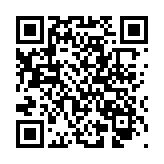 Межрайонная ИФНС России № 4 по Республике Башкортостан